PETIT DEJEUNERDEJEUNERGOUTERDINER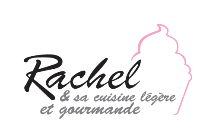 LUNDI-2 tartines de pain aux céréales-1 cuillère à café de miel-Café-1 banane-salade riz, lentilles, courgettes-100 g de yaourt brassé 0%-1 cuillère à café de sirop de coco-cerises-Thé-1 poire-Aubergine farcie à la bolognaise-100 g de quinoa cuit-1 part de fondant banane, noix de coco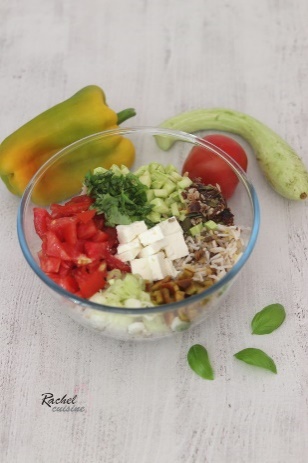 MARDI-2 parts de fondant banane, noix de coco-1 kiwi-café-Quiche en croûte de patate douce, épinards, tomates-Salade avec vinaigrette légère-100 g de yaourt brassé à 0%-framboises-Thé-1 fromage blanc framboises et amande-Crevettes légères à la sauce tomates-100 g de riz cuit-1 tranche de pain aux céréales-30 g de chèvre -1 pomme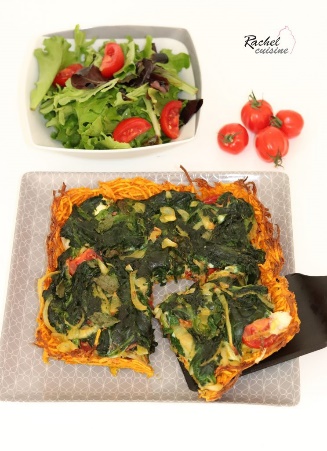 MERCREDI-Bowl cake -Café-Crevettes légères à la sauce tomates-100 g de pomme de terre à l’eau-100 g d’haricots verts-1 carré de chocolat-1 part de Gâteau pomme et flocons d’avoine-thé -100 g de pâte à la sauce tomate-1 steak haché à 5 %-1 courgette revenue avec un oignons -100 g de yaourt brassé 0%-1 spéculos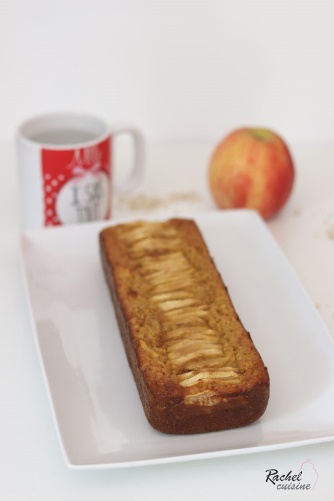 JEUDI-3 parts de Gâteau pomme et flocons d’avoine-100 g de yaourt 0% brassé-quelques graines-café-Lunch box :-salade quinoa, saumon fumé, champignons, pâtes à la sauce tomate, petit gâteau à la compote, kiwi-Thé-1 pomme-Gratin de courgettes et saumon fumé-salade verte avec vinaigrette légère-1 carré de chocolat noir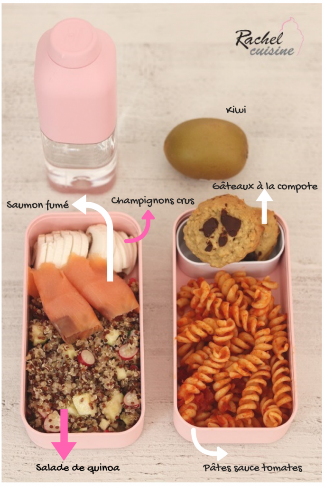 VENDREDI-Bowl cake aux cerises-Café-Gratin de courgettes et saumon fumé-salade de tomate-1 banane-Thé-100 g de yaourt brassé 0%-1 pommeRestaurant :-½ pizza Reine avec une salade verte-1 crème brulée-1 verre de vin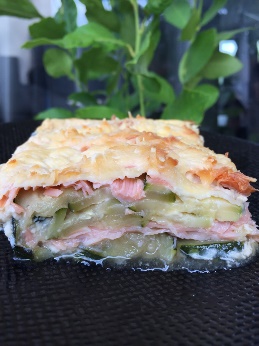 SAMEDI-Porridge banane/ myrtilles-Café-On pot pasta léger-Verrine poires, spéculos-1 gâteau à la compote de pomme-Thé-Filet de poulet aux champignons et curry-100 g de Riz cuit- 1 carré de chocolat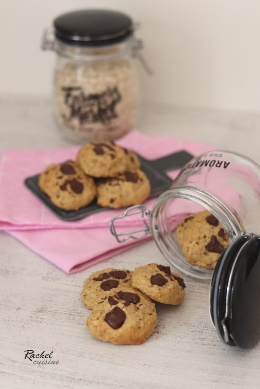 DIMANCHE-Régal du matin-Café-2 tranches de Rosbif-1 flan de légumes-salade verte avec vinaigrette légère-1 financier léger aux pommes-Thé-Œuf à la tomate et courgettes super léger-100 g de quinoa cuit-100 g de yaourt brassé 0% + 1 cuillère à café de sirop d’agave-Framboises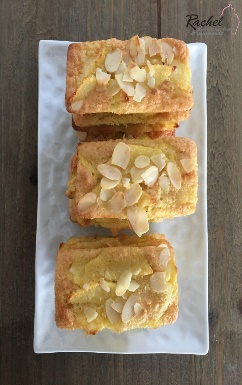 